Conférence des Parties à la Convention de Minamata sur le mercureTroisième réunionGenève, 25–29 novembre 2019Décision adoptée par la troisième Conférence des Parties à la Convention de Minamata sur le mercure		MC-3/7 : Premier examen du mécanisme de financement	La Conférence des Parties,	Considérant le paragraphe 11 de l’article 13 sur l’examen du mécanisme de financement,	1.	Accueille avec satisfaction la note du secrétariat sur le premier examen du mécanisme de financement, sur la base duquel elle a entrepris l’examen de ce dernier, conformément au paragraphe 11 de l’article 13 ;	2.	Prie le secrétariat d’établir un projet de cadre pour le deuxième examen, afin qu’elle puisse l’examiner à sa quatrième réunion.NATIONS
UNIESMCUNEP/MC/COP.3/Dec.7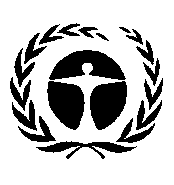 Programme 
des Nations Unies 
pour l’environnementDistr. générale 
7 janvier 2020Français 
Original : anglais